AGENDA10 a.m.	OpeningOpening by Kata Tüttő, Chair of the Green Deal Going Local working group10.05 a.m.	Discussion on the impact of the Russian war on Ukraine on the European Green Deal Opening statements by:Alison Gilliland, Lord Mayor of DublinJohannes Schilling, Team Leader, Energy Policy Steering and Coordination, DG ENERHarriet Bradley, Head of the CAP and Food programme at the Institute for European Environmental PolicyDiscussion with the working group11.10 a.m.		Facilitating access to funds – Climate Bank roadmapOpening statement by:Nancy Saich, Chief climate change expert, European Investment BankDiscussion with the working group11.40 p.m.		Greening Our Mobility – DiscoverEUOpening statement by:István Ujhelyi, Member of European Parliament, Chair of the DiscoverEU mentorship groupNatascha Sander, Programme Manager for Youth Policy, Outreach and DiscoverEU, DG EACDiscussion with the working group12.20 p.m.		Trees for Life – Local and regional authorities supporting the new EU Forest 	StrategyStatement by:Csaba Borboly, President of Harghita County CouncilDiscussion with the working group12.45 p.m.	Closing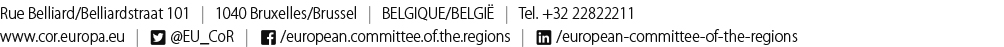 Closing by Kata Tüttő, Chair of the Green Deal Going Local working group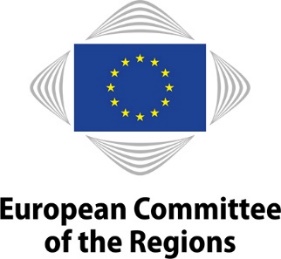 NOTICE OF MEETINGWORKING GROUP "GREEN DEAL GOING LOCAL"10th meetingFriday, 13 May 202210 a.m. to 1 p.m. (Brussels time)Hybrid meetingRoom: JDE51Remote link to comeInterpreting available in: HU, DE, EN, FR, IT, PL